Зарегистрировано в Минюсте России 20 декабря 2012 г. N 26208МИНИСТЕРСТВО ЗДРАВООХРАНЕНИЯ РОССИЙСКОЙ ФЕДЕРАЦИИПРИКАЗот 25 октября 2012 г. N 442нОБ УТВЕРЖДЕНИИ ПОРЯДКАОКАЗАНИЯ МЕДИЦИНСКОЙ ПОМОЩИ ДЕТЯМ ПРИ ЗАБОЛЕВАНИЯХ ГЛАЗА,ЕГО ПРИДАТОЧНОГО АППАРАТА И ОРБИТЫВ соответствии со статьей 37 Федерального закона от 21 ноября 2011 г. N 323-ФЗ "Об основах охраны здоровья граждан в Российской Федерации" (Собрание законодательства Российской Федерации, 2011, N 48, ст. 6724; 2012, N 26, ст. 3442, 3446) приказываю:1. Утвердить прилагаемый Порядок оказания медицинской помощи детям при заболеваниях глаза, его придаточного аппарата и орбиты.2. Признать утратившим силу приказ Министерства здравоохранения и социального развития Российской Федерации от 22 июля 2011 г. N 791н "Об утверждении Порядка оказания медицинской помощи детям при заболеваниях глаза, его придаточного аппарата и орбиты" (зарегистрирован Министерством юстиции Российской Федерации 13 сентября 2011 г., регистрационный N 21784).МинистрВ.И.СКВОРЦОВАПриложениек приказу Министерства здравоохраненияРоссийской Федерацииот 25 октября 2012 г. N 442нПОРЯДОКОКАЗАНИЯ МЕДИЦИНСКОЙ ПОМОЩИ ДЕТЯМ ПРИ ЗАБОЛЕВАНИЯХ ГЛАЗА,ЕГО ПРИДАТОЧНОГО АППАРАТА И ОРБИТЫ1. Настоящий Порядок устанавливает правила оказания медицинской помощи детям при заболеваниях глаза, его придаточного аппарата и орбиты (далее - дети) в организациях, оказывающих медицинскую помощь (далее - медицинские организации).2. Медицинская помощь детям оказывается в виде:первичной медико-санитарной помощи;скорой, в том числе скорой специализированной, медицинской помощи;специализированной, в том числе высокотехнологичной, медицинской помощи.3. Медицинская помощь детям может оказываться в следующих условиях:амбулаторно (в условиях, не предусматривающих круглосуточное медицинское наблюдение и лечение);в дневном стационаре (в условиях, предусматривающих медицинское наблюдение и лечение в дневное время, не требующих круглосуточного медицинского наблюдения и лечения);стационарно (в условиях, обеспечивающих круглосуточное медицинское наблюдение и лечение).4. Первичная медико-санитарная помощь детям включает в себя мероприятия по профилактике, диагностике и лечению заболеваний глаза, его придаточного аппарата и орбиты у детей, медицинской реабилитации, формированию здорового образа жизни, санитарно-гигиеническому просвещению детей.5. Первичная медико-санитарная помощь детям включает:первичную доврачебную медико-санитарную помощь;первичную врачебную медико-санитарную помощь;первичную специализированную медико-санитарную помощь.Первичная медико-санитарная помощь детям оказывается в амбулаторных условиях и в условиях дневного стационара.Первичная доврачебная медико-санитарная помощь детям в амбулаторных условиях осуществляется медицинскими работниками со средним медицинским образованием.Первичная врачебная медико-санитарная помощь детям осуществляется врачом-педиатром участковым, врачом общей практики (семейным врачом).Первичная специализированная медико-санитарная помощь детям осуществляется врачом-офтальмологом.6. При подозрении или выявлении у детей заболеваний глаза, его придаточного аппарата и орбиты врачи-педиатры участковые, врачи общей практики (семейные врачи) направляют детей на консультацию к врачу-офтальмологу.Врачи-педиатры участковые, врачи общей практики (семейные врачи), фельдшеры (акушерки) фельдшерско-акушерских пунктов оказывают детям при наличии медицинских показаний неотложную медицинскую помощь в объеме первичного осмотра, обработки раны и направляют к врачу-офтальмологу медицинской организации.7. Врач-офтальмолог оказывает неотложную медицинскую помощь детям с острыми состояниями и (или) заболеваниями глаза, его придаточного аппарата и орбиты, оценивает их общее состояние, состояние глаза, его придаточного аппарата и орбиты, определяет необходимость лабораторных и инструментальных исследований для уточнения диагноза.При необходимости проведения диагностических процедур с применением анестезии дети направляются в детское офтальмологическое отделение (койки) для оказания медицинской помощи.8. После оказания неотложной медицинской помощи детям и при отсутствии медицинских показаний к направлению для оказания медицинской помощи в стационарных условиях они направляются в детский офтальмологический кабинет.9. Оказание плановой медицинской помощи детям в амбулаторных условиях и условиях дневного стационара осуществляется врачами-офтальмологами, а также в части первичного осмотра, определения остроты зрения - врачами-педиатрами участковыми, врачами общей практики (семейными врачами).При наличии медицинских показаний лечение детей проводят с привлечением врачей-специалистов по специальностям, предусмотренным номенклатурой специальностей специалистов с высшим и послевузовским медицинским и фармацевтическим образованием в сфере здравоохранения Российской Федерации, утвержденной приказом Министерства здравоохранения и социального развития Российской Федерации от 23 апреля 2009 г. N 210н (зарегистрирован Минюстом России 5 июня 2009 г., регистрационный N 14032), с изменениями, внесенными приказом Министерства здравоохранения и социального развития Российской Федерации от 9 февраля 2011 г. N 94н (зарегистрирован Минюстом России 16 марта 2011 г., регистрационный N 20144).10. Скорая, в том числе скорая специализированная, медицинская помощь детям, требующим срочного медицинского вмешательства, оказывается фельдшерскими выездными бригадами скорой медицинской помощи, врачебными выездными бригадами скорой медицинской помощи в соответствии с приказом Министерства здравоохранения и социального развития Российской Федерации от 1 ноября 2004 г. N 179 "Об утверждении порядка оказания скорой медицинской помощи" (зарегистрирован Минюстом России 23 ноября 2004 г., регистрационный N 6136) с изменениями, внесенными приказами Министерства здравоохранения и социального развития Российской Федерации от 2 августа 2010 г. N 586н (зарегистрирован Минюстом России 30 августа 2010 г., регистрационный N 18289), от 15 марта 2011 г. N 202н (зарегистрирован Минюстом России 4 апреля 2011 г., регистрационный N 20390) и от 30 января 2012 г. N 65н (зарегистрирован Минюстом России 14 марта 2012 г., регистрационный N 23472).11. При оказании скорой медицинской помощи в случае необходимости осуществляется медицинская эвакуация, которая включает в себя санитарно-авиационную и санитарную эвакуацию.12. Бригада скорой медицинской помощи доставляет детей в медицинскую организацию, имеющую в своей структуре детское офтальмологическое отделение (койки), а при его отсутствии - в кабинет неотложной офтальмологической помощи, осуществляющий свою деятельность в соответствии с приказом Министерства здравоохранения и социального развития Российской Федерации от 27 февраля 2010 г. N 115н "Об утверждении Порядка оказания медицинской помощи населению Российской Федерации при заболеваниях глаза, его придаточного аппарата и орбиты" (зарегистрирован Минюстом России 26 марта 2010 г., регистрационный N 16741), или в медицинскую организацию, в которой обеспечивается круглосуточная медицинская помощь пациентам с заболеваниями глаза, его придаточного аппарата и орбиты.13. При наличии медицинских показаний дети направляются на обследование в стационарных условиях и оказание специализированной медицинской помощи в детское офтальмологическое отделение.14. Дети при поступлении в детское офтальмологическое отделение осматриваются врачом-офтальмологом и врачом-педиатром.При наличии сопутствующих заболеваний дети направляются в медицинскую организацию по профилю "педиатрия", имеющую в своем составе детское офтальмологическое отделение (койки).15. При отсутствии в медицинской организации детского офтальмологического отделения (койки) медицинская помощь детям в стационарных условиях осуществляется в офтальмологическом отделении медицинской организации.16. Для оказания специализированной медицинской помощи в стационарных условиях или условиях дневного стационара при необходимости проведения диагностических процедур с применением анестезии дети направляются в детское офтальмологическое отделение, а при его отсутствии - в медицинскую организацию, в составе которой имеются койки для оказания медицинской помощи детям с заболеваниями глаза, его придаточного аппарата и орбиты.17. При наличии медицинских показаний к высокотехнологичным видам медицинской помощи такая помощь оказывается детям в соответствии с установленным порядком оказания высокотехнологичной медицинской помощи.18. Выявление новорожденных недоношенных детей, у которых имеется риск развития ретинопатии недоношенных, осуществляется врачами-анестезиологами-реаниматологами отделений реанимации и интенсивной терапии для новорожденных и врачами-неонатологами отделений патологии новорожденных и недоношенных детей медицинских организаций.Врачи-анестезиологи-реаниматологи и врачи-неонатологи организуют осмотр и наблюдение новорожденных недоношенных детей группы риска врачом-офтальмологом до выписки из медицинской организации.Осмотру врачом-офтальмологом подлежат все недоношенные дети, рожденные при сроке беременности до 35 недель и массой тела менее 2000 гр.19. Первичный осмотр врачом-офтальмологом недоношенных детей, рожденных в сроке менее 27 недель, проводится на 31 неделе гестации, рожденных в сроке более 27 недель - в возрасте 4 недель жизни и осуществляется в отделениях реанимации и интенсивной терапии для новорожденных, отделениях патологии новорожденных и недоношенных детей и (или) в консультативно-диагностическом кабинете для выявления и наблюдения детей с ретинопатией недоношенных медицинских организаций.Осмотр недоношенных детей проводится врачом-офтальмологом в присутствии врача-анестезиолога-реаниматолога и (или) врача-неонатолога, медицинской сестры (сестра-анестезист) для оказания медицинской помощи в случае развития осложнений.Осмотр проводится в затемненном помещении в кювезе или на пеленальном столике при медикаментозно расширенном зрачке методом обратной бинокулярной офтальмоскопии и (или) с помощью ретинальной педиатрической камеры.Результаты осмотров врача-офтальмолога (текстовое описание, схематическое или фотографическое изображение патологических изменений глазного дна) вносятся в медицинскую карту. Информация о выявленной ретинопатии недоношенных или риске развития ретинопатии недоношенных доводится до родителей (законных представителей).20. При выявлении риска развития ретинопатии недоношенных (незаконченная васкуляризация сетчатки) без признаков заболевания последующий осмотр врачом-офтальмологом проводится через 2 недели с момента первичного осмотра.Дальнейшие осмотры врачом-офтальмологом с интервалом в 2 недели осуществляются до завершения васкуляризации сетчатки и (или) до появления признаков ретинопатии недоношенных.21. При выявлении у детей ретинопатии недоношенных офтальмологические осмотры осуществляются еженедельно до самостоятельной остановки заболевания или до выявления показаний к оказанию специализированной, в том числе высокотехнологичной, медицинской помощи.22. При выявлении у детей задней агрессивной формы ретинопатии недоношенных осмотры врачом-офтальмологом осуществляются каждые 3 дня до появления медицинских показаний к оказанию высокотехнологичной медицинской помощи.23. Наблюдение недоношенных детей группы риска осуществляется до выписки их из медицинской организации с последующим наблюдением в консультативно-диагностическом кабинете для выявления и наблюдения детей с ретинопатией недоношенных.24. Высокотехнологичная медицинская помощь детям с активной прогрессирующей ретинопатией недоношенных заключается в проведении лазерной и (или) криокоагуляции сетчатки не позднее 72 часов после выявления медицинских показаний.Через 7 - 10 дней после выполнения недоношенным детям с активной ретинопатией недоношенных лазерной и (или) криокоагуляции сетчатки врач-офтальмолог медицинской организации, где проводилось лечение, проводит осмотр с целью выявления показаний к повторной лазерной и (или) криокоагуляции сетчатки и (или) к проведению хирургического лечения.25. После выписки из отделения патологии новорожденных и недоношенных детей и (или) после оказания высокотехнологичной медицинской помощи наблюдение недоношенных детей до 1 года жизни осуществляется в консультативно-диагностическом кабинете для выявления и наблюдения детей с ретинопатией недоношенных.Последующее наблюдение детей с ретинопатией недоношенных осуществляется врачом-офтальмологом кабинета охраны зрения детей, детского офтальмологического кабинета или офтальмологического кабинета медицинской организации.26. Медицинские организации осуществляют свою деятельность в соответствии с приложениями 1 - 12 к настоящему Порядку.27. В случае если проведение медицинских манипуляций, связанных с оказанием медицинской помощи детям, может повлечь возникновение болевых ощущений, такие манипуляции должны проводиться с обезболиванием.Приложение N 1к Порядку оказания медицинскойпомощи детям при заболеванияхглаза, его придаточного аппаратаи орбиты, утвержденному приказомМинистерства здравоохраненияРоссийской Федерацииот 25 октября 2012 г. N 442нПРАВИЛАОРГАНИЗАЦИИ ДЕЯТЕЛЬНОСТИ ДЕТСКОГООФТАЛЬМОЛОГИЧЕСКОГО КАБИНЕТА1. Настоящие Правила устанавливают порядок организации деятельности детского офтальмологического кабинета, который является структурным подразделением организации, оказывающей медицинскую помощь (далее - медицинская организация).2. Детский офтальмологический кабинет медицинской организации (далее - Кабинет) создается для осуществления консультативной, диагностической и лечебной помощи детям при заболеваниях глаза, его придаточного аппарата и орбиты (далее - дети).3. На должность врача-офтальмолога Кабинета назначается специалист, соответствующий Квалификационным требованиям к специалистам с высшим и послевузовским медицинским и фармацевтическим образованием в сфере здравоохранения, утвержденным приказом Министерства здравоохранения и социального развития Российской Федерации от 7 июля 2009 г. N 415н (зарегистрирован Минюстом России 9 июля 2009 г., регистрационный N 14292) с изменениями, внесенными приказом Министерства здравоохранения и социального развития Российской Федерации от 26 декабря 2011 г. N 1644н (зарегистрирован Минюстом России 18 апреля 2012 г., регистрационный N 23879), по специальности "офтальмология".4. Штатная численность медицинских работников Кабинета устанавливается руководителем медицинской организации исходя из объема проводимой лечебно-диагностической работы и численности детей на обслуживаемой территории с учетом рекомендуемых штатных нормативов, предусмотренных приложением N 2 к Порядку оказания медицинской помощи детям при заболеваниях глаза, его придаточного аппарата и орбиты, утвержденному настоящим приказом.Оснащение Кабинета осуществляется в соответствии со стандартом оснащения Кабинета, предусмотренным приложением N 3 к Порядку оказания медицинской помощи детям при заболеваниях глаза, его придаточного аппарата и орбиты, утвержденному настоящим приказом.5. Кабинет осуществляет следующие функции:оказание консультативной, лечебно-диагностической помощи детям;диспансерное наблюдение детей;при наличии медицинских показаний - направление детей для оказания медицинской помощи в стационарных условиях;при наличии медицинских показаний направление детей в медицинские организации для консультации к врачам-специалистам по специальностям, предусмотренным номенклатурой специальностей специалистов с высшим и послевузовским медицинским и фармацевтическим образованием в сфере здравоохранения Российской Федерации, утвержденной приказом Министерства здравоохранения и социального развития Российской Федерации от 23 апреля 2009 г. N 210н (зарегистрирован Минюстом России 5 июня 2009 г., регистрационный N 14032), с изменениями, внесенными приказом Министерства здравоохранения и социального развития Российской Федерации от 9 февраля 2011 г. N 94н (зарегистрирован Минюстом России 16 марта 2011 г., регистрационный N 20144);проведение профилактических осмотров детей на обслуживаемой территории;подготовка медицинской документации и направление детей на медико-социальную экспертизу для установления инвалидности;проведение санитарно-просветительной работы среди детей и их родителей (законных представителей) по вопросам профилактики заболеваний глаза, его придаточного аппарата и орбиты и ведению здорового образа жизни;участие в проведении анализа основных медико-статистических показателей заболеваемости и инвалидности у детей;ведение учетной и отчетной документации и предоставление отчетов о деятельности Кабинета.6. В Кабинете рекомендуется предусматривать:помещение для приема детей;помещение для проведения офтальмологического осмотра с созданием условий затемнения.7. Кабинет для обеспечения своей деятельности использует возможности всех лечебно-диагностических и вспомогательных подразделений медицинской организации, в составе которой он создан.Приложение N 2к Порядку оказания медицинскойпомощи детям при заболеванияхглаза, его придаточного аппаратаи орбиты, утвержденному приказомМинистерства здравоохраненияРоссийской Федерацииот 25 октября 2012 г. N 442нРЕКОМЕНДУЕМЫЕ ШТАТНЫЕ НОРМАТИВЫДЕТСКОГО ОФТАЛЬМОЛОГИЧЕСКОГО КАБИНЕТАПримечания:1. Рекомендуемые штатные нормативы детского кабинета врача-офтальмолога не распространяются на медицинские организации частной системы здравоохранения.2. Для районов с низкой плотностью населения и ограниченной транспортной доступностью медицинских организаций количество штатных единиц детского кабинета врача-офтальмолога устанавливается исходя из меньшей численности детского населения.3. Для организаций и территорий, подлежащих обслуживанию Федеральным медико-биологическим агентством, согласно распоряжению Правительства Российской Федерации от 21 августа 2006 г. N 1156-р (Собрание законодательства Российской Федерации, 2006, N 35, ст. 3774; N 49, ст. 5267; N 52, ст. 5614; 2008, N 11, ст. 1060; 2009, N 14, ст. 1727; 2010, N 3, ст. 336; N 18, ст. 2271; 2011, N 16, ст. 2303; N 21, ст. 3004; N 47, ст. 6699; N 51, ст. 7526; 2012, N 19, ст. 2410) количество штатных единиц врача-офтальмолога устанавливается вне зависимости от численности прикрепленного детского населения.Приложение N 3к Порядку оказания медицинскойпомощи детям при заболеванияхглаза, его придаточного аппаратаи орбиты, утвержденному приказомМинистерства здравоохраненияРоссийской Федерацииот 25 октября 2012 г. N 442нСТАНДАРТОСНАЩЕНИЯ ДЕТСКОГО ОФТАЛЬМОЛОГИЧЕСКОГО КАБИНЕТАПриложение N 4к Порядку оказания медицинскойпомощи детям при заболеванияхглаза, его придаточного аппаратаи орбиты, утвержденному приказомМинистерства здравоохраненияРоссийской Федерацииот 25 октября 2012 г. N 442нПРАВИЛАОРГАНИЗАЦИИ ДЕЯТЕЛЬНОСТИ ДЕТСКОГООФТАЛЬМОЛОГИЧЕСКОГО ОТДЕЛЕНИЯ1. Настоящие Правила устанавливают порядок организации деятельности детского офтальмологического отделения в организациях, оказывающих медицинскую помощь детям при заболеваниях глаза, его придаточного аппарата и орбиты (далее - медицинская организация).2. Детское офтальмологическое отделение медицинской организации (далее - Отделение) создается как структурное подразделение медицинской организации.3. Отделение возглавляет заведующий, назначаемый на должность и освобождаемый от должности руководителем медицинской организации, в составе которой создано Отделение.На должность заведующего Отделением назначается специалист, соответствующий требованиям, предъявляемым Квалификационными требованиями к специалистам с высшим послевузовским медицинским и фармацевтическим образованием в сфере здравоохранения, утвержденными приказом Министерства здравоохранения и социального развития Российской Федерации от 7 июля 2009 г. N 415н, по специальности "офтальмология".4. На должность врача-офтальмолога Отделения назначается специалист, соответствующий требованиям, предъявляемым Квалификационными требованиями к специалистам с высшим послевузовским медицинским и фармацевтическим образованием в сфере здравоохранения, утвержденными приказом Министерства здравоохранения и социального развития Российской Федерации от 7 июля 2009 г. N 415н, по специальности "офтальмология".5. Штатная численность медицинских работников Отделения определяется исходя из объема проводимой лечебно-диагностической работы и коечной мощности с учетом рекомендуемых штатных нормативов, предусмотренных приложением N 5 к Порядку оказания медицинской помощи детям при заболеваниях глаза, его придаточного аппарата и орбиты, утвержденному настоящим приказом.Оснащение Отделения осуществляется в соответствии со стандартом оснащения Отделения, предусмотренным приложением N 6 к Порядку оказания медицинской помощи детям при заболеваниях глаза, его придаточного аппарата и орбиты, утвержденному настоящим Приказом.6. В структуре Отделения рекомендуется предусматривать:лазерный кабинет;кабинет для проведения аппаратного лечения;перевязочную;процедурную;операционную;операционную для проведения коагуляции сетчатки в активных стадиях ретинопатии недоношенных;послеоперационную палату;кабинет функциональных исследований (смотровую);дневной стационар, включающий помещение для приема детей, помещения (палаты) для размещения детей, помещение для медицинских работников, санитарную комнату, туалет для медицинских работников, туалет для детей и их родителей.7. В Отделении рекомендуется предусматривать:палаты для детей, включая одноместные;одноместную палату с санитарным узлом - изолятор (не менее 2-х);помещение для врачей;кабинет заведующего;кабинет старшей медицинской сестры;комнату для медицинских работников со средним медицинским образованием;комнату для хранения аппаратуры и медицинского оборудования;комнату для хранения чистого белья;помещение для сбора грязного белья;помещение сестры-хозяйки;душевую и туалет для медицинских работников;санитарную комнату;буфетную и раздаточную;столовую;душевые и туалеты для детей;игровую комнату;комнату для отдыха родителей;учебный класс клинической базы.8. Отделение осуществляет следующие функции:оказание специализированной, в том числе высокотехнологичной, медицинской помощи детям;осуществление реабилитации детей в стационарных условиях;диагностическое обследование органа зрения детей;освоение и внедрение в медицинскую практику современных методов диагностики и лечения патологии органа зрения у детей;осуществление профилактических мероприятий, направленных на предупреждение осложнений, и лечение осложнений, возникших в процессе лечения детей;проведение санитарно-просветительной работы с детьми и родителями (законными представителями) по вопросам профилактики заболеваний глаза, его придаточного аппарата и орбиты и ведению здорового образа жизни;оказание методической и консультативной помощи врачам медицинской организации по вопросам профилактики, диагностики и лечения детей;участие в проведении анализа основных медико-статистических показателей заболеваемости и инвалидности детей;ведение учетной и отчетной документации и предоставление отчетов о деятельности Отделения.9. Отделение для обеспечения своей деятельности использует возможности лечебно-диагностических и вспомогательных подразделений медицинской организации, в составе которой оно организовано.10. Отделение может использоваться в качестве клинической базы образовательных учреждений среднего, высшего и дополнительного профессионального образования, а также научных организаций.Приложение N 5к Порядку оказания медицинскойпомощи детям при заболеванияхглаза, его придаточного аппаратаи орбиты, утвержденному приказомМинистерства здравоохраненияРоссийской Федерацииот 25 октября 2012 г. N 442нРЕКОМЕНДУЕМЫЕ ШТАТНЫЕ НОРМАТИВЫДЕТСКОГО ОФТАЛЬМОЛОГИЧЕСКОГО ОТДЕЛЕНИЯ (НА 30 КОЕК)Примечания:1. Рекомендуемые штатные нормативы детского офтальмологического отделения не распространяются на организации частной системы здравоохранения.2. Должности врачей-офтальмологов для оказания экстренной круглосуточной офтальмологической помощи детям устанавливаются исходя из объема оказания экстренной офтальмологической помощи сверх должностей врачей-офтальмологов, предусмотренных рекомендуемыми штатными нормативами детского офтальмологического отделения.Приложение N 6к Порядку оказания медицинскойпомощи детям при заболеванияхглаза, его придаточного аппаратаи орбиты, утвержденному приказомМинистерства здравоохраненияРоссийской Федерацииот 25 октября 2012 г. N 442нСТАНДАРТОСНАЩЕНИЯ ДЕТСКОГО ОФТАЛЬМОЛОГИЧЕСКОГО ОТДЕЛЕНИЯ1. Стандарт оснащения детского офтальмологическогоотделения (за исключением операционной, лазерного кабинета,операционной для проведения коагуляции сетчатки в активныхстадиях ретинопатии недоношенных)2. Стандарт оснащения операционной детскогоофтальмологического отделения--------------------------------<*> Для медицинских организаций, оказывающих специализированную онкологическую помощь детям.3. Стандарт оснащения лазерного кабинета детскогоофтальмологического отделения4. Стандарт оснащения операционнойдля проведения коагуляции сетчатки в активных стадияхретинопатии недоношенных <*>--------------------------------<*> Рекомендуется использовать данный стандарт с целью оснащения операционной для проведения коагуляции сетчатки в активных стадиях ретинопатии недоношенных медицинских организаций, оказывающих медицинскую помощь недоношенным детям с активной прогрессирующей ретинопатией недоношенных (перинатальный центр, родильный дом, детская больница, имеющая в своем составе отделение патологии новорожденных и недоношенных детей).Приложение N 7к Порядку оказания медицинскойпомощи детям при заболеванияхглаза, его придаточного аппаратаи орбиты, утвержденному приказомМинистерства здравоохраненияРоссийской Федерацииот 25 октября 2012 г. N 442нПРАВИЛАОРГАНИЗАЦИИ ДЕЯТЕЛЬНОСТИ КАБИНЕТА ОХРАНЫ ЗРЕНИЯ ДЕТЕЙ1. Настоящие Правила устанавливают порядок организации деятельности кабинета охраны зрения детей, который является структурным подразделением организации, оказывающей медицинскую помощь (далее - медицинская организация).2. Кабинет охраны зрения детей медицинской организации (далее - Кабинет ОЗД) создается для осуществления консультативной, диагностической и лечебной помощи детям с глазодвигательной патологией и нарушением бинокулярного зрения, патологией рефракции (близорукостью, косоглазием, нистагмом).3. На должность врача-офтальмолога Кабинета ОЗД назначается специалист, соответствующий Квалификационным требованиям к специалистам с высшим и послевузовским медицинским и фармацевтическим образованием в сфере здравоохранения, утвержденным приказом Министерства здравоохранения и социального развития Российской Федерации от 7 июля 2009 г. N 415н, по специальности "офтальмология".4. Штатная численность медицинских работников Кабинета ОЗД устанавливается руководителем медицинской организации исходя из объема проводимой лечебно-диагностической работы и численности детей на обслуживаемой территории с учетом рекомендуемых штатных нормативов, предусмотренных приложением N 8 к Порядку оказания медицинской помощи детям при заболеваниях глаза, его придаточного аппарата и орбиты, утвержденному настоящим приказом.Оснащение Кабинета ОЗД осуществляется в соответствии со стандартом оснащения Кабинета ОЗД, предусмотренным приложением N 9 к Порядку оказания медицинской помощи детям при заболеваниях глаза, его придаточного аппарата и орбиты, утвержденному настоящим приказом.5. Кабинет ОЗД осуществляет следующие функции:оказание консультативной, диагностической и лечебной медицинской помощи детям с глазодвигательной патологией и нарушением бинокулярного зрения, патологией рефракции (близорукость, косоглазие, нистагм);осуществление консультаций детям, направленным врачами-педиатрами участковыми, врачами общей практики (семейными врачами), врачами-специалистами в соответствии с номенклатурой специальностей специалистов с высшим и послевузовским медицинским и фармацевтическим образованием в сфере здравоохранения Российской Федерации, утвержденной приказом Министерства здравоохранения и социального развития Российской Федерации от 23 апреля 2009 г. N 210н;осуществление диспансерного наблюдения за детьми с глазодвигательной патологией и нарушением бинокулярного зрения, патологией рефракции;при наличии медицинских показаний - направление детей с глазодвигательной патологией и нарушением бинокулярного зрения, патологией рефракции для оказания медицинской помощи в стационарных условиях;проведение профилактических осмотров детей на обслуживаемой территории;проведение санитарно-просветительной работы среди детей и их родителей (законных представителей) по вопросам профилактики заболеваний и формированию здорового образа жизни;участие в проведении анализа основных медико-статистических показателей заболеваемости и инвалидности у детей;ведение учетной и отчетной документации и предоставление отчетов о деятельности Кабинета ОЗД.6. В Кабинете ОЗД рекомендуется предусматривать:помещение для приема детей;помещение для проведения офтальмологического осмотра с созданием условий затемнения.7. Кабинет ОЗД для обеспечения своей деятельности использует возможности всех лечебно-диагностических и вспомогательных подразделений медицинской организации, в составе которой он создан.Приложение N 8к Порядку оказания медицинскойпомощи детям при заболеванияхглаза, его придаточного аппаратаи орбиты, утвержденному приказомМинистерства здравоохраненияРоссийской Федерацииот 25 октября 2012 г. N 442нРЕКОМЕНДУЕМЫЕ ШТАТНЫЕ НОРМАТИВЫОФТАЛЬМОЛОГИЧЕСКОГО КАБИНЕТА ОХРАНЫ ЗРЕНИЯ ДЕТЕЙПримечания:1. Рекомендуемые штатные нормативы детского кабинета врача-офтальмолога не распространяются на медицинские организации частной системы здравоохранения.2. Для районов с низкой плотностью населения и ограниченной транспортной доступностью медицинских организаций количество штатных единиц детского кабинета врача-офтальмолога устанавливается исходя из меньшей численности детского населения.3. Для организаций и территорий, подлежащих обслуживанию Федеральным медико-биологическим агентством, согласно распоряжению Правительства Российской Федерации от 21 августа 2006 г. N 1156-р (Собрание законодательства Российской Федерации, 2006, N 35, ст. 3774; N 49, ст. 5267; N 52, ст. 5614; 2008, N 11, ст. 1060; 2009, N 14, ст. 1727; 2010, N 3, ст. 336; N 18, ст. 2271; 2011, N 16, ст. 2303; N 21, ст. 3004; N 47, ст. 6699; N 51, ст. 7526; 2012, N 19, ст. 2410) количество штатных единиц врача-офтальмолога устанавливается вне зависимости от численности прикрепленного детского населения.Приложение N 9к Порядку оказания медицинскойпомощи детям при заболеванияхглаза, его придаточного аппаратаи орбиты, утвержденному приказомМинистерства здравоохраненияРоссийской Федерацииот 25 октября 2012 г. N 442нСТАНДАРТОСНАЩЕНИЯ ОФТАЛЬМОЛОГИЧЕСКОГО КАБИНЕТА ОХРАНЫ ЗРЕНИЯ ДЕТЕЙПриложение N 10к Порядку оказания медицинскойпомощи детям при заболеванияхглаза, его придаточного аппаратаи орбиты, утвержденному приказомМинистерства здравоохраненияРоссийской Федерацииот 25 октября 2012 г. N 442нПРАВИЛАОРГАНИЗАЦИИ ДЕЯТЕЛЬНОСТИ КОНСУЛЬТАТИВНО-ДИАГНОСТИЧЕСКОГОКАБИНЕТА ДЛЯ ВЫЯВЛЕНИЯ И НАБЛЮДЕНИЯ ДЕТЕЙС РЕТИНОПАТИЕЙ НЕДОНОШЕННЫХ1. Настоящие Правила устанавливают порядок организации деятельности консультативно-диагностического кабинета для выявления и наблюдения детей с ретинопатией недоношенных, который является структурным подразделением организации, оказывающей медицинскую помощь (далее - медицинская организация).2. Консультативно-диагностический кабинет для выявления и наблюдения детей с ретинопатией недоношенных медицинских организаций (далее - Кабинет) создается для осуществления консультативной и диагностической помощи недоношенным детям группы риска по развитию ретинопатии недоношенных и детям с ретинопатией недоношенных.3. На должность врача-офтальмолога Кабинета назначается специалист, соответствующий Квалификационным требованиям к специалистам с высшим и послевузовским медицинским и фармацевтическим образованием в сфере здравоохранения, утвержденным приказом Министерства здравоохранения и социального развития Российской Федерации от 7 июля 2009 г. N 415н, по специальности "офтальмология".4. Штатная численность медицинских работников Кабинета устанавливается руководителем медицинской организации исходя из объема проводимой консультативно-диагностической работы с учетом рекомендуемых штатных нормативов, предусмотренных приложением N 11 к Порядку оказания медицинской помощи детям при заболеваниях глаза, его придаточного аппарата и орбиты, утвержденному настоящим приказом.Оснащение Кабинета осуществляется в соответствии со стандартом оснащения Кабинета, предусмотренным приложением N 12 к Порядку оказания медицинской помощи детям при заболеваниях глаза, его придаточного аппарата и орбиты, утвержденному настоящим приказом.5. Кабинет осуществляет следующие функции:выявление детей с ретинопатией недоношенных;наблюдение детей группы риска по развитию ретинопатии недоношенных и детей с ретинопатией недоношенных;оказание консультативной и диагностической медицинской помощи недоношенным детям группы риска и детям с ретинопатией недоношенных;при наличии медицинских показаний - направление детей с ретинопатией недоношенных для проведения диагностики и лечения в стационарных условиях с применением анестезиологического пособия в детское офтальмологическое отделение медицинской организации;при наличии медицинских показаний направление недоношенных детей с ретинопатией недоношенных в медицинские организации на консультацию к врачам-специалистам по специальностям, предусмотренным номенклатурой специальностей специалистов с высшим и послевузовским медицинским и фармацевтическим образованием в сфере здравоохранения Российской Федерации, утвержденной приказом Министерства здравоохранения и социального развития Российской Федерации от 23 апреля 2009 г. N 210н;ведение учетной и отчетной документации и предоставление отчетов о деятельности Кабинета.6. В Кабинете рекомендуется предусматривать:помещение для подготовки недоношенных детей к офтальмологическому осмотру;помещение с созданием условий затемнения для офтальмологического осмотра недоношенных детей.7. Кабинет для обеспечения своей деятельности использует возможности всех лечебно-диагностических и вспомогательных подразделений медицинской организации, в составе которой он создан.Приложение N 11к Порядку оказания медицинскойпомощи детям при заболеванияхглаза, его придаточного аппаратаи орбиты, утвержденному приказомМинистерства здравоохраненияРоссийской Федерацииот 25 октября 2012 г. N 442нРЕКОМЕНДУЕМЫЕ ШТАТНЫЕ НОРМАТИВЫМЕДИЦИНСКИХ РАБОТНИКОВ КОНСУЛЬТАТИВНО-ДИАГНОСТИЧЕСКОГОКАБИНЕТА ДЛЯ ВЫЯВЛЕНИЯ И НАБЛЮДЕНИЯ ДЕТЕЙС РЕТИНОПАТИЕЙ НЕДОНОШЕННЫХПримечания:1. Рекомендуемые штатные нормативы консультативно-диагностического кабинета для выявления и динамического наблюдения детей с ретинопатией недоношенных не распространяются на организации частной системы здравоохранения.2. Для районов с низкой плотностью населения и ограниченной транспортной доступностью медицинских организаций количество штатных единиц устанавливается из расчета меньшей численности детского населения.Приложение N 12к Порядку оказания медицинскойпомощи детям при заболеванияхглаза, его придаточного аппаратаи орбиты, утвержденному приказомМинистерства здравоохраненияРоссийской Федерацииот 25 октября 2012 г. N 442нСТАНДАРТОСНАЩЕНИЯ И ОБОРУДОВАНИЯ КОНСУЛЬТАТИВНО-ДИАГНОСТИЧЕСКОГОКАБИНЕТА ДЛЯ ВЫЯВЛЕНИЯ И НАБЛЮДЕНИЯ ДЕТЕЙС РЕТИНОПАТИЕЙ НЕДОНОШЕННЫХ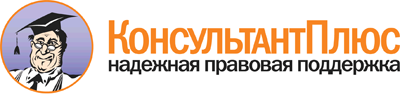  Приказ Минздрава России от 25.10.2012 N 442н
"Об утверждении Порядка оказания медицинской помощи детям при заболеваниях глаза, его придаточного аппарата и орбиты"
(Зарегистрировано в Минюсте России 20.12.2012 N 26208) Документ предоставлен КонсультантПлюс

www.consultant.ru 

Дата сохранения: 21.07.2017 
  N  п/п   Наименование должности          Количество штатных единиц        1.  Врач-офтальмолог           1 на 10 000 прикрепленного детского     населения                               2.  Медицинская сестра         1 на 1 врача-офтальмолога               3.  Санитар                    1 на 3 кабинета                          N  п/п        Наименование оборудования (оснащения)         Количество,       штук      1.  Рабочее место офтальмолога                                1       2.  Лампа настольная                                          1       3.  Персональный компьютер с принадлежностями                 1       4.  Набор пробных линз с    пробными    оправами      ипринадлежностями                                          1       5.  Автоматический проектор знаков с принадлежностями         1       6.  Автоматический рефкерактометр                             1       7.  Таблицы для определения цветоощущения                 1 компл.    8.  Щелевая лампа стационарная с принадлежностями             1       9.  Щелевая лампа ручная с принадлежностями             по требованию 10. Электрический офтальмоскоп ручной                   по требованию 11. Электрический офтальмоскоп стационарный                   1       12. Офтальмоскоп зеркальный                                   1       13. Автоматический пневмотонометр                             1       14. Тонометр аппланационный                                   1       15. Диагностическая офтальмологическая    универсальнаятрехзеркальная линза для офтальмоскопии                   1       16. Бинокулярный     офтальмоскоп     для      обратнойофтальмоскопии с налобной фиксацией                       1       17. Набор     диагностических        офтальмологическихасферических линз для непрямой офтальмоскопии       по требованию 18. Автоматический периметр                                   1       19. Цветотест четырехточечный                                 1       20. Набор скиаскопических линеек                          1 компл.    21. Гониоскоп                                                 1       22. Диоптриметр                                               1       23. Экзофтальмометр                                           1       24. Бесконтактные линзы различной   диоптрийности   длянепрямой офтальмоскопии со щелевой лампой            не менее 2   25. Тест-полоски для определения   количества   слезнойжидкости                                            по требованию 26. Векорасширитель                                      не менее 2   27. Векорасширители для новорожденных                    не менее 2   28. Векоподъемник                                        не менее 2   29. Пинцет офтальмологический                           по требованию 30. Копье хирургическое                                 по требованию 31. Набор магнитов                                        1 компл.    32. Набор для промывания слезных путей                    2 компл.    33. Набор для снятия швов                                     1       34. Скальпель микрохирургический                         не менее 2   35. Ножницы микрохирургические                           не менее 2   36. Стерилизатор кассетный                                    1       37. Бактерицидный облучатель воздуха   рециркуляторноготипа                                                      1       38. Шкаф для хранения медицинских инструментов                1       39. Стол инструментальный                                     1       40. Стол манипуляционный                                      1       41. Приборный стол                                      по требованию 42. Шкаф для хранения лекарственных средств                   1       43. Холодильник                                         по требованию 44. Емкость для дезинфекции инструментария и  расходныхматериалов                                          по требованию 45. Емкость для сбора бытовых и медицинских отходов           2       N п/п       Наименование должности          Количество штатных единиц  1.   Заведующий отделением - врач-        офтальмолог                                 1 на отделение        2.   Врач-офтальмолог                             1 на 10 коек         3.   Врач-педиатр                               1,5 на отделение       4.   Старшая медицинская сестра                  1 на отделение        5.   Медицинская сестра палатная               9,5 на 30 коек (для      обеспечения круглосуточной             работы)           6.   Медицинская сестра перевязочной              1 на 30 коек         7.   Медицинская сестра процедурной               1 на 30 коек         8.   Сестра-хозяйка                              1 на отделение        9.   Младшая медицинская сестра                9,5 на 30 коек (для      обеспечения круглосуточной             работы)           10.  Санитар                                      1 на 30 коек         11.  Санитар (буфетчица)                         2 на отделение        12.  Медицинская сестра операционной       1 на 30 коек хирургического             цикла            13.  Санитар операционной                  1 на 1 шт. ед. медицинской             сестры            14.  Врач-офтальмолог (дневного           стационара)                                  1 на 10 коек         15.  Медицинская сестра палатная          (дневного стационара)                    1 на 1 шт. ед. врача-            офтальмолога         16.  Медицинская сестра процедурной       (дневного стационара)                        1 на 10 коек         17.  Младшая медицинская сестра (дневного стационара)                                  1 на 10 коек         18.  Санитар (дневного стационара)                1 на 10 коек         N п/п    Наименование оборудования (оснащения)      Количество, штук   1.    Лампа настольная                                по требованию    2.    Персональный компьютер с принадлежностями       по требованию    3.    Кресла для осмотра в положении лежа             по требованию    4.    Столик для осмотра новорожденных с          подогревом                                      по требованию    5.    Набор пробных линз с пробными оправами и    принадлежностями                                по требованию    6.    Набор скиаскопических линеек                      1 компл.       7.    Автоматический рефкератометр стационарный             1          8.    Автоматический рефкератометр ручной                   1          9.    Автоматический проектор знаков                        1          10.   Щелевая лампа стационарная с                принадлежностями                                по требованию    11.   Щелевая лампа ручная с принадлежностями               1          12.   Электрический офтальмоскоп стационарный         по требованию    13.   Электрический офтальмоскоп с диафаноскопом            1          14.   Ручной офтальмоскоп с настольным зарядным   устройством                                     по требованию    15.   Офтальмоскоп зеркальный                         по требованию    16.   Негатоскоп                                            1          17.   Автоматический пневмотонометр                         1          18.   Тонометр-тонограф автоматический                      1          19.   Тонометр аппланационный                         по требованию    20.   Экзофтальмометр                                       1          21.   Гониоскоп                                             1          22.   Диоптриметр                                           1          23.   Бинокулярный офтальмоскоп для обратной      офтальмоскопии с налобной фиксацией                   1          24.   Набор диагностических офтальмологических    асферических линз для непрямой              офтальмоскопии                                    1 компл.       25.   Набор диагностических офтальмологических    бесконтактных линз для непрямой             офтальмоскопии со щелевой лампой                  2 компл.       26.   Диагностическая офтальмологическая          трехзеркальная линза для офтальмоскопии               2          27.   Автоматический периметр для статической или кинетической периметрии                               1          28.   Прибор для ультразвукового сканирования с   датчиком для ультразвуковой биометрии в     комплекте с цветной доплеровской приставкой           1          29.   Ретинальная камера для проведения           флюоресцентной ангиографии                            1          30.   Оптический когерентный томограф для         сканирования переднего и заднего отделов    глаза                                                 1          31.   Комплекс для электрофизиологических         исследований (электроретинограф)                      1          32.   Тест-полоски для определения количества     слезной жидкости                                по требованию    33.   Векорасширители                                 по требованию    34.   Векорасширители для новорожденных               по требованию    35.   Векоподъемник                                   по требованию    36.   Шкаф для хранения лекарственных средств         по требованию    37.   Шкаф для хранения медицинской документации      по требованию    38.   Стол инструментальный                           по требованию    39.   Стол манипуляционный                            по требованию    40.   Приборный стол                                  по требованию    41.   Бактерицидный облучатель воздуха            рециркуляторного типа, в том числе          переносной                                      по требованию    42.   Шкаф сухожаровой                                      1          43.   Стерилизатор кассетный                                1          44.   Холодильник                                     по требованию    45.   Емкости для дезинфекции инструментария и    расходных материалов                            по требованию    46.   Емкости для сбора бытовых и медицинских     отходов                                         по требованию    N п/п     Наименование оборудования (оснащения)       Количество, штук 1.   Персональный компьютер с принадлежностями         по требованию   2.   Хирургический офтальмологический стол                   1         3.   Кресло хирурга                                          1         4.   Винтовые стулья                                   по требованию   5.   Бестеневые лампы                                  по требованию   6.   Термоматрас для новорожденных                     по требованию   7.   Централизованная подводка кислорода               по требованию   8.   Операционный микроскоп с коаксиальным           освещением, окулярами для ассистента и насадкой для осмотра глазного дна, с интегрированным     видеомодулем и монитором для визуализации хода  операции                                                1         9.   Криохирургическая офтальмологическая установка          1         10.  Система офтальмологическая хирургическая        универсальная фако/витрео с принадлежностями и  аксессуарами для основных видов                 офтальмохирургических вмешательств                      1         11.  Радиочастотный хирургический аппарат <*>        1         12.  Лазерный фотокоагулятор с трансцилиарными       наконечниками для транссклеральной и            эндокоагуляции                                          1         13.  Офтальмодиатермокоагулятор                              1         14.  Электрический переносной диафаноскоп                    1         15.  Отсасыватель хирургический из ран и полостей            1         16.  Бинокулярный офтальмоскоп для обратной          офтальмоскопии с налобной фиксацией                     1         17.  Набор диагностических офтальмологических        асферических линз для непрямой офтальмоскопии       1 комплект    18.  Набор контактных линз для интраоперационного    осмотра глазного дна у детей разного возраста       1 комплект    19.  Наборы микрохирургического инструментария для   витреоретинальной хирургии                        по требованию   20.  Наборы микрохирургического инструментария для   выполнения экстракции катаракты с имплантацией  интраокулярной линзы                                не менее 2    21.  Наборы микрохирургического инструментария для   выполнения антиглаукоматозных операций              не менее 2    22.  Наборы микрохирургического инструментария для   выполнения операций отслойки сетчатки               не менее 2    23.  Наборы инструментария для выполнения операций   по поводу косоглазия                                не менее 2    24.  Наборы инструментария для выполнения операций   на слезных путях и пластических операций            не менее 2    25.  Наборы инструментария для выполнения энуклеаций     не менее 2    26.  Набор микрохирургических инструментов для       кератопластики                                      не менее 2    27.  Набор инструментов для удаления инородных тел   из глаза                                            не менее 2    28.  Комплект микрохирургических инструментов для    операции на орбите                                  не менее 2    29.  Магнит глазной микрохирургический литой                 1         30.  Набор офтальмоаппликаторов с различными         источниками ионизирующего излучения <*>        1         31.  Микрохирургический набор инструментов для       брахитерапии <*>        1         32.  Микрохирургический набор инструментов для       проведения биопсии и тонкоигольной              аспирационной биопсии внутриглазных опухолей    <*>        1         33.  Комплект имплантатов офтальмологических         губчатых силиконовых, губчатых жгутов, губчатой трубки и имплантата губчатого сегмента              не менее 2    34.  Комплект дренажей антиглаукоматозных              по требованию   35.  Импланты для формирования опорно-двигательной   культи                                            по требованию   36.  Шовный материал                                   по требованию   37.  Интраокулярные линзы                              по требованию   38.  Капсульные кольца                                 по требованию   39.  Интрастромальные роговичные кольца                по требованию   40.  Силиконовое масло                                 по требованию   41.  Перфторкарбоны для эндотампонады                  по требованию   42.  Офтальмологические газы для эндотампонады         по требованию   43.  Вискоэластичные материалы                         по требованию   44.  Тупферы и микрогубки                              по требованию   45.  Векорасширители                                   по требованию   46.  Векорасширители для новорожденных                 по требованию   47.  Векоподъемник                                     по требованию   48.  Монитор неонатальный с набором электродов и     манжеток                                                1         49.  Ларингоскоп с набором клинков для новорожденных         2         50.  Электроотсос (вакуумный отсос)                          1         51.  Пульсоксиметр                                           1         52.  Фонендоскоп для новорожденных                           2         53.  Насос инфузионный                                       1         54.  Аппарат для определения кислотно-основного      состояния                                               1         55.  Аппарат для определения билирубина в капиллярнойкрови                                                   1         56.  Глюкометр                                         по требованию   57.  Аппарат для искусственной вентиляции легких для детей                                                   1         58.  Аппарат для проведения неинвазивной             искусственной вентиляции легких для детей               1         59.  Портативный электрокардиограф                           1         60.  Переносной набор для реанимации, в том числе    для новорожденных                                       1         61.  Шкаф для хранения лекарственных средств           по требованию   62.  Шкаф для хранения медицинских инструментов        по требованию   63.  Шкаф для хранения медицинской документации        по требованию   64.  Стол инструментальный                                   1         65.  Стол манипуляционный                                    1         66.  Приборный стол                                          1         67.  Мойка-дезинфектор с дозировкой детергента               2         68.  Бактерицидный облучатель воздуха                рециркуляторного типа, в том числе переносной     по требованию   69.  Сухожаровой шкаф                                        1         70.  Стерилизатор кассетный                                  2         71.  Холодильник                                             1         72.  Емкости для дезинфекции инструментария и        расходных материалов                              по требованию   73.  Емкости для сбора бытовых и медицинских отходов   по требованию   N п/п      Наименование оборудования (оснащения)       Количество, штук1.   Кресло хирурга                                     по требованию  2.   Стул винтовой                                      по требованию  3.   Комбинированная ИАГ-диод лазерная установка в     комплекте со щелевой лампой                              1        4.   Лазерный офтальмологический коагулятор диодный    для транспупиллярной и транссклеральной           коагуляции сетчатки в комплекте с щелевой лампой  и непрямым бинокулярным офтальмоскопом со         встроенным защитным фильтром                             1        5.   Офтальмотерапевтический лазерный (гелий-неон)     аппарат для лечения амблиопии                            1        6.   Набор лазерных офтальмологических бесконтактных   линз для непрямой офтальмоскопии со щелевой       лампой                                                   2        7.   Диагностическая офтальмологическая педиатрическая трехзеркальная линза для офтальмоскопии                  2        8.   Офтальмологическая универсальная трехзеркальная   линза для лазеркоагуляции сетчатки                       2        9.   Офтальмологическая универсальная                  четырехзеркальная линза для лазеркоагуляции       сетчатки                                                 1        10.  Векорасширители                                          1        11.  Векорасширители для новорожденных                        1        12.  Стол инструментальный                                    1        13.  Стол манипуляционный                                     1        14.  Приборный стол                                           1        15.  Бактерицидный облучатель воздуха рециркуляторного типа                                                     1        16.  Емкости для дезинфекции инструментария и          расходных материалов                               по требованию  17.  Емкости для сбора бытовых и медицинских отходов          2        N п/п       Наименование оборудования (оснащения)      Количество, штук1.    Пеленальный столик                                      1        2.    Стол для новорожденных с подогревом и/или системаобогрева новорожденных (матрасик)                       1        3.    Устройство для расположения ребенка с изменяемой высотой                                                 1        4.    Бинокулярный офтальмоскоп с налобной фиксацией          1        5.    Офтальмологический лазерный фотокоагулятор в     комплекте с насадкой для транссклеральной        коагуляции сетчатки и с адаптером для налобного  бинокулярного офтальмоскопа                             1        6.    Аппарат для криокоагуляции офтальмологический     по требованию  7.    Набор векорасширителей для недоношенных детей        2 компл.    8.    Набор склеральных крючков (склеральных           депрессоров) для недоношенных детей                  2 компл.    9.    Набор луп для лазерной хирургии (через НБО)          1 компл.    10.   Монитор неонатальный в комплекте с               пульсоксиметром и набором электродов с манжетками       1        11.   Ларингоскоп с набором клинков для новорожденных         2        12.   Электроотсос (вакуумный отсос)                          1        Фонендоскоп для новорожденных                           2        13.   Насос инфузионный                                       1        14.   Наркозно-дыхательный аппарат для новорожденных          1        15.   Передвижной аппарат электрокардиографии,         оснащенный системой защиты от электрических помех       1        16.   Дефибриллятор детский                                   1        17.   Набор для реанимации новорожденных                      1        18.   Электроды, манжетки и датчики для мониторов       по требованию  19.   Шкаф для хранения медицинских инструментов              1        20.   Стол инструментальный                                   1        21.   Стол манипуляционный                                    1        22.   Приборный стол                                    по требованию  23.   Бактерицидный облучатель воздуха рециркуляторноготипа                                                    1        24.   Емкости для дезинфекции инструментария и         расходных материалов                              по требованию  25.   Емкости для сбора бытовых и медицинских отходов         2           N     п/п      Наименование           должности               Количество штатных единиц         1.     Врач-офтальмолог     0,5  на  10  000  прикрепленного   детскогонаселения                                  2.     Медицинская сестра   1 на 0,5 врача-офтальмолога                3.     Санитар              1 на 3 кабинета                             N п/п      Наименование оборудования (оснащения)      Количество, штук1.     Рабочее место офтальмолога                             1        2.     Персональный компьютер с принадлежностями              1        3.     Авторефрактометр стационарный                          1        4.     Настольная лампа                                       1        5.     Набор линз для непрямой офтальмоскопии              1 компл.    6.     Диоптриметр                                            1        7.     Набор  пробных  линз  с  пробными   оправами   ипринадлежностями                                       1        8.     Четырехточечный цветотест                              1        9.     Набор скиаскопических линеек                           1        10.    Электрический офтальмоскоп                             1        11.    Офтальмоскоп зеркальный                                1        12.    Авторефрактометр ручной                                1        13.    Офтальмомиотренажер-релаксатор                         1        14.    Аппарат для магнитотерапии                             1        15.    Устройство   для   тренировок   аккомодации    вкомплекте с линзой и компьютерной программой           1        16.    Набор   призм   для   диплоптического    лечениякосоглазия                                          1 компл.    17.    Набор    линеек     с     цветофильтрами     длядиплоптического лечения косоглазия                  1 компл.    18.    Синаптофор                                             2        19.    Аппарат лазерный транссклеральный для стимуляциицилиарной мышцы                                        1        20.    Аппарат для вакуумного массажа                         1        21.    Аппарат лазерный для лечения  амблиопии  (спекл-структура)                                             1        22.    Электростимулятор чрезкожный                           1        23.    Аппарат   диплоптического   лечения   косоглазияспособом диссоциации                                   2        24.    Аппаратный комплекс для восстановления зрения          1        25.    Комплекс  для  диагностики,  лечения   нарушенийбинокулярного зрения                                   1        26.    Набор   компьютерных   программ   плеоптика    +ортоптика                                              2        27.    Холодильник                                            1        28.    Шкаф для хранения медицинских инструментов             1        29.    Шкаф для хранения лекарственных средств                1        30.    Стол инструментальный                                  1        31.    Стол манипуляционный                                   1        32.    Приборный стол                                   по требованию  33.    Бактерицидный         облучатель         воздухарециркуляторного типа                                  1        34.    Емкости   для   дезинфекции   инструментария   ирасходных материалов                             по требованию  35.    Емкости для сбора бытовых и медицинских отходов        2          N   п/п  Наименование должности         Количество штатных единиц         1.   Врач-офтальмолог        0,2 на 10 000 детского населения          2.   Медицинская сестра      1 на 1 врача-офтальмолога                 3.   Санитар                 1 на 3 кабинета                           N п/п       Наименование оборудования (оснащения)      Количество, штук1.    Лампа настольная                                        1        2.    Стол для врача                                          1        3.    Персональный компьютер с принадлежностями               1        4.    Пеленальный столик                                      1        5.    Набор скиаскопических линеек                         1 компл.    6.    Автоматический рефкератометр ручной               по требованию  7.    Офтальмоскоп зеркальный                                 1        8.    Электрический офтальмоскоп                              1        9.    Бинокулярный офтальмоскоп с налобной фиксацией          1        10.   Педиатрическая цифровая широкоугольная           ретинальная камера с линзой 130°                  по требованию  11.   Щелевая лампа ручная                              по требованию  12.   Набор луп различной диоптрийности                       1        13.   Набор векорасширителей для новорожденных детей          5        14.   Набор склеральных крючков для новорожденных      детей (депрессор)                                       5        15.   Столик (матрасик) для осмотра новорожденных с    подогревом                                        по требованию  16.   Стол инструментальный                             по требованию  17.   Стол манипуляционный                              по требованию  18.   Бактерицидный облучатель воздуха                 рециркуляторного типа                                   1        19.   Шкаф для хранения лекарственных средств           по требованию  20.   Шкаф для хранения медицинской документации        по требованию  21.   Емкости для дезинфекции инструментария и         расходных материалов                              по требованию  22.   Емкости для сбора бытовых и медицинских отходов         2        